Р Е Ш Е Н И Е №62СОВЕТА НАРОДНЫХ ДЕПУТАТОВ МУНИЦИПАЛЬНОГО ОБРАЗОВАНИЯ «ВОЧЕПШИЙСКОЕ СЕЛЬСКОЕ  ПОСЕЛЕНИЕ»             29.06.2023г.                                                                                   а.ВочепшийОб утверждении индикаторов риска нарушения обязательных требований, используемых для определения необходимости проведения внеплановых проверок при осуществлении муниципального контроля в сфере благоустройства на территории муниципального образования «Вочепшийское сельское поселение» В соответствии с пунктом 3 части 10 статьи 23 Федерального закона от 31.07.2020 N 248-ФЗ "О государственном контроле (надзоре) и муниципальном контроле в Российской Федерации", Положением о муниципальном контроле в сфере благоустройства на территории муниципального образования «Вочепшийское сельское поселение», утвержденным Решением Совета народных депутатов МО «Вочепшийское сельское поселение» № 161 от 10.08.2021г., Совет депутатов муниципального образования «Вочепшийское сельское поселение»РЕШИЛ:Утвердить индикаторов риска нарушения обязательных требований, используемых для определения необходимости проведения внеплановых проверок при осуществлении муниципального контроля в сфере благоустройства на территории муниципального образования «Вочепшийское сельское поселение», согласно приложению №1.Разместить настоящее решение на официальном сайте муниципального образования «Вочепшийское сельское поселение» в сети «Интернет».Настоящее решение вступает в силу со дня обнародования.Контроль исполнения решение оставляю за собой.Глава МО «Вочепшийскоесельское поселение»                                                                                    А.В.ТхазфешПредседатель Совета народных депутатовМО «Вочепшийское  сельское поселение»                                             Р.Р. Кушу Приложение к решению Совета депутатовмуниципального образования«Вочепшийское сельское поселение» «__29__» _06.2023_г..№ _62___Индикаторы риска нарушения обязательных требований, используемых для определения необходимости проведения внеплановых проверок при осуществлении муниципального контроля в сфере благоустройства на территории муниципального образования «Вочепшийское сельское поселение»При осуществлении муниципального контроля в сфере благоустройства устанавливаются следующие индикаторы риска нарушения обязательных требований:1.Наличие в течение одного года не менее 5 постановлений по делу об административном правонарушении о назначении административного наказания за нарушения обязательных требований в сфере благоустройства территории муниципального образования, вынесенных в отношении контролируемого лица.2.Двукратный и более рост количества обращений за двенадцать месяцев в сравнении с аналогичным периодом предшествующего календарного года, поступивших в адрес органа муниципального контроля от граждан и организаций, информации от органов государственной власти, органов местного самоуправления, из средств массовой информации о фактах нарушений обязательных требований, установленных Правилами благоустройства.МУНИЦИПАЛЬНЭ ГЪЭПСЫГЬЭ ХЪУГЪЭ «ОЧЭПЩЫЕ КЪОДЖЭ ПОСЕЛЕНИЙ» НАРОДНЭ ДЕПУТАТМЭ ЯСОВЕТ»385274  къ. Очэпщый, ур.Лениныр, 47факс/тел.9-76-16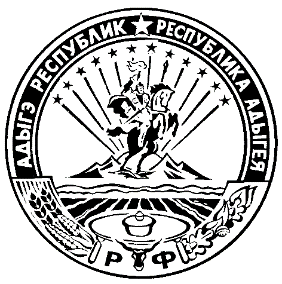 СОВЕТ НАРОДНЫХ ДЕПУТАТОВ МУНИЦИПАЛЬНОГО ОБРАЗОВАНИЯ «ВОЧЕПШИЙСКОЕ СЕЛЬСКОЕ ПОСЕЛЕНИЕ»385274. Вочепший,ул.Ленина,47факс/тел.9-76-16